RENSEIGNEMENTS PATIENTNom : ……………………………………………….	Date du prélèvement : ___/___/_____Nom de naissance : ………………………………...	Heure du prélèvement : _____h_____Prénom : ……………………………………………	Lieu du prélèvement :	Date de naissance : ………………			 Laboratoire	 Extérieur	Adresse : …………………………………………….	Conservation du prélèvement :……………………………………………………….	 A température ambianteTéléphone : ………………………………………….	N° de sécurité sociale : ............................................ Mutuelle de l'année en cours : ....................	Adresse mail : …………………………………………..RENSEIGNEMENTS CLINIQUES A COMPLETERNoter sur chaque tube : Nom, Prénom, Date de naissance, localisation du prélèvement Auto prélèvement vaginal 	   Vaginal	   Endocol 	 VulvaireAuto prélèvement anal/rectal    Urines 1er jet	  Anal/rectal	 UrétralPour une meilleure interprétation de vos résultats, merci de remplir les renseignements ci-dessousAvez-vous des pertes anormales, des écoulements ? 		 OUI	 NONAvez-vous des douleurs ?	Si oui localisation :………......….………..		 OUI	 NONAutres symptômes : …….….….…….….…………………………...Y a-t-il un contexte particulier ? Dépistage systématique			 Partenaire infecté		 Grossesse, si oui terme = 			 Stérilet en place Bilan d’infertilité				 Autre : 			Avez-vous pris un traitement antibiotique AVANT le prélèvement ? 		 OUI	 NON	Si oui, lequel :…………………...…..Date de début du traitement …./…./….Avez-vous pris un traitement antibiotique APRES le prélèvement ? 		 OUI	 NON	Si oui, lequel :…………………...…..CONSERVATION PRE-ANALYTIQUE DES PRELEVEMENTSÉcouvillons génitaux avec milieu de transport : 24h à Température ambianteUrines pour PCR Chlamydia / Gonocoque : 48h à Température ambiantePrélèvements en milieu de transport COBAS : 7j à température ambiantePrélèvements sur milieu M4RT (Herpes), 48h à +5°CConservation + 5°C  OUI NONPARTIE RESERVEE AU LABORATOIRERéception 	site :…………. Par :………… Date : ___ / ___ / _____  Heure :…………			Conformité :     OUI      NONPRECONISATIONS POUR L'AUTO-PRELEVEMENT VAGINALIndications* : diagnostic de pathologies vaginales (mycose, vaginose, vaginite…), dépistage de Streptocoque B chez la femme enceinte, dépistage de Chlamydia et Gonocoque chez la Femme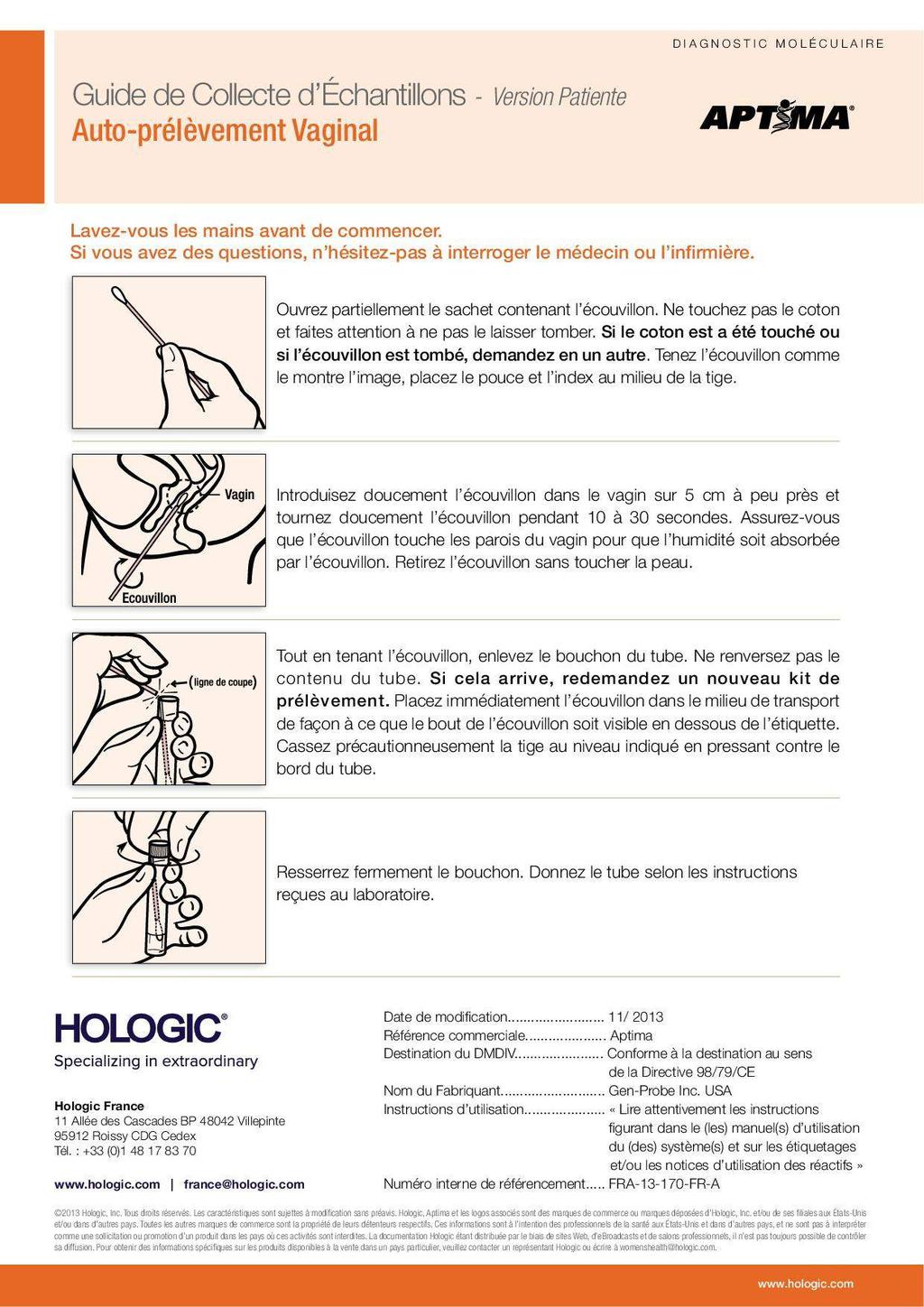 Faire le prélèvement avant d'uriner. Éviter la période des règles.1- Se laver les mains, ouvrir le sachet, déboucher le tube et poser la partiecontenant le liquide verticalement dans un support pour éviter tout risque de bascule (à domicile, un verre pourra être utilisé comme support).Attention de ne pas renverser le contenu du tube, si cela arrive, demandez un nouveau kit.Tenir l’écouvillon en plaçant le pouce et l’index au milieu de la tigeSi le sachet contient 2 écouvillons, prendre le plus gros. Ne pas toucher le coton, si cela est le cas, demander un nouveau kit.2- Écarter doucement les lèvres du vagin et introduire doucementl’écouvillon dans le vagin sur une distance d’environ 3 cm.3-Tourner lentement l’écouvillon pendant 20 à 30 secondes. S’assurer que l’écouvillon touche les parois du vagin pour que l’humiditésoit absorbée par l’écouvillon.4- Retirer l’écouvillon sans toucher la peau et le placer immédiatement dans le tube contenant le milieu de transport. Casser avec précaution la tige en la pressant contre le bord du tube.Refermer correctement le bouchon en le vissant.Renouveler le prélèvement avec 2ème type de tube si nécessaire.Se laver les mains.PRECONISATIONS POUR L'AUTO-PRELEVEMENT ANAL/RECTALIndication* : dépistage de Chlamydia et Gonocoque sur prescription expliciteSelon le principe décrit ci-dessus, introduire délicatement l’écouvillon dans l’anus, à environ 3 à 5 cm de profondeur. La partie de l’écouvillon en coton doit être complètement introduite.Tourner lentement l’écouvillon pendant 5 à 10 secondes.PRECONISATIONS POUR LE PRELEVEMENT D’URINEIndication* : dépistage de Chlamydia et Gonocoque chez l’HommeRecueil au moins 1 heure après la dernière miction. Ne pas réaliser de toilette du méat urétral avant le recueil. Recueillir le début de la miction (1er jet).PRECONISATIONS POUR LE PRELEVEMENT D’ENDOCOLIndication* : prélèvement réalisé par un professionnel de santé pour le diagnostic d’infection génitale hauteBien moucher le col pour éviter les contaminations de l’échantillon par les micro-organismes de la flore vaginale.* liste non exhaustive